Общество с ограниченной ответственностью ТЭК
«ТриалКом» 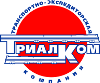 . Королев, Стадионная ул., д. 7,      офис 23       тел./факс: (495) 663-61-88  ИНН/КПП 5018109551/501801001,
ОКПО 93732262, ОГРН 1065018031165Дата заполнения       «     » _______20__ г.                                                                          ___________                                                                                                                                              подпись                     Заполненную заявку необходимо отправить на e-mail: trialkom-msk@yandex.ru                                         Наименование компании грузоотправителя (ИНН/КПП, юр. адрес, контакт. лицо, тел.)Наименование компании грузополучателя (ИНН/КПП, юр. адрес, контакт. лицо, тел.) Наименование плательщика (ИНН/КПП, юр. адрес, контакт. лицо, тел.) Полное наименование груза.Требуется дополнительная упаковка/обрешетка  (ДА/НЕТ)Скорость  ( «Грузовая», «Скорая», «АВИА»). Указывается обязательно.Температурный режим (без режима, +2+5) Вес, объем, кол-во местДата подвоза груза на терминал ООО ТЭК «ТриалКом»Форма оплаты Место погрузкиг. Мытищи, ул. Угольная 6Конечный пункт разгрузкиДоставка по прибытию (требуется,/не требуется)Дополнительные сведения